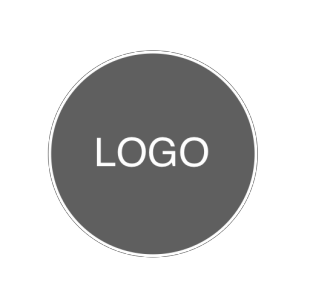 <Nom de l'entreprise><123 Adresse, Ville, État, Code postal/Poste>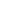 <Site Web, adresse e-mail><Numéro de téléphone>FACTURER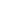 <Nom de la personne-ressource><Nom de l'entreprise cliente><Adresse><Téléphone, e-mail>DÉTAILS DU PROJET<Nom du projet>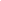 <Détails du projet>Date de facturation :11/11/11Date d'échéance:12/12/12TOTAL	0,00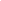 RABAIS	0,00Merci pour votre entreprise!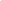 SOUS-TOTAL MOINS LA REMISE	0,00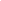 TAUX D'IMPOSITION	0,00 %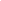 TAXE TOTAL	0,00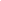 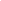 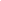  Termes et instructions	<Ajouter les instructions de paiement ici, par exemple : banque, paypal...><Ajouter des conditions ici, par exemple : garantie, politique de retour...>DESCRIPTION	HEURESDESCRIPTION	HEURESTAUXTOTAL0,000,000,000,000,000,000,000,000,000,000,00